Reception Home Learning Grid: Monday 27th April – Friday 1st MayPlease note this grid is only a suggestion of how you could structure your child’s home learning and is it not the only way you could complete home learning activities with your child. If you do not feel comfortable completing the below or if you need extra ideas please see more suggested activities on the Reception webpage here.Reception Home Learning Grid: Monday 27th April – Friday 1st MayPlease note this grid is only a suggestion of how you could structure your child’s home learning and is it not the only way you could complete home learning activities with your child. If you do not feel comfortable completing the below or if you need extra ideas please see more suggested activities on the Reception webpage here.Reception Home Learning Grid: Monday 27th April – Friday 1st MayPlease note this grid is only a suggestion of how you could structure your child’s home learning and is it not the only way you could complete home learning activities with your child. If you do not feel comfortable completing the below or if you need extra ideas please see more suggested activities on the Reception webpage here.Reception Home Learning Grid: Monday 27th April – Friday 1st MayPlease note this grid is only a suggestion of how you could structure your child’s home learning and is it not the only way you could complete home learning activities with your child. If you do not feel comfortable completing the below or if you need extra ideas please see more suggested activities on the Reception webpage here.Reception Home Learning Grid: Monday 27th April – Friday 1st MayPlease note this grid is only a suggestion of how you could structure your child’s home learning and is it not the only way you could complete home learning activities with your child. If you do not feel comfortable completing the below or if you need extra ideas please see more suggested activities on the Reception webpage here.MondayTuesdayWednesdayThursdayFridayReadingListen to a story read by an adult or older siblingReadingListen to an e-story on Oxford Owl HereReading Listen to a story read by Oliver Jeffers HereReadingListen to a story read by CBeebiesHereReadingListen to a story read by an adult or older siblingPhonics *Read Write Inc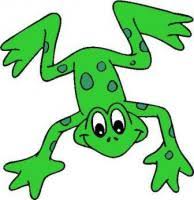 Set 1/ 2 soundsPhonics * Read Write IncSet 1/ 2 soundsPhonics *Read Write IncSet 1/ 2 soundsPhonics *Read Write IncSet 1/ 2 soundsPhonics *Read Write IncSet 1/ 2 soundsMaths *White Rose MathsWRM Early YearsMaths *White Rose MathsWRM Early YearsMaths *White Rose MathsWRM Early YearsMaths *White Rose MathsWRM Early YearsMaths *White Rose MathsWRM Early YearsPhonics * - Click on the link set 1 / 2 sounds. There you will find the ‘Home Reading’ page, videos on the ‘Speed Sounds set 2’ at 10am every day and ‘Story Time’ with Nick at 2pm every day. These videos are only kept on the website for the day. For further phonics resources and videos please see our home page on the schools website here or the Ruth Miskin webpage for Read Write Ink here. Maths * - I have put the link to White Rose Maths, which is the planning scheme we follow in Reception. There are daily maths lessons with instructions, PowerPoints and resources to follow, all focused around a story. *Please also have a look at the Oak National Academy where they have daily lessons for maths, foundation, English and PE. Just click here to access. *Please see the Reception Class Dojo and the Reception page on the school website for more activities that you can choose to do with children at home this week. Phonics * - Click on the link set 1 / 2 sounds. There you will find the ‘Home Reading’ page, videos on the ‘Speed Sounds set 2’ at 10am every day and ‘Story Time’ with Nick at 2pm every day. These videos are only kept on the website for the day. For further phonics resources and videos please see our home page on the schools website here or the Ruth Miskin webpage for Read Write Ink here. Maths * - I have put the link to White Rose Maths, which is the planning scheme we follow in Reception. There are daily maths lessons with instructions, PowerPoints and resources to follow, all focused around a story. *Please also have a look at the Oak National Academy where they have daily lessons for maths, foundation, English and PE. Just click here to access. *Please see the Reception Class Dojo and the Reception page on the school website for more activities that you can choose to do with children at home this week. Phonics * - Click on the link set 1 / 2 sounds. There you will find the ‘Home Reading’ page, videos on the ‘Speed Sounds set 2’ at 10am every day and ‘Story Time’ with Nick at 2pm every day. These videos are only kept on the website for the day. For further phonics resources and videos please see our home page on the schools website here or the Ruth Miskin webpage for Read Write Ink here. Maths * - I have put the link to White Rose Maths, which is the planning scheme we follow in Reception. There are daily maths lessons with instructions, PowerPoints and resources to follow, all focused around a story. *Please also have a look at the Oak National Academy where they have daily lessons for maths, foundation, English and PE. Just click here to access. *Please see the Reception Class Dojo and the Reception page on the school website for more activities that you can choose to do with children at home this week. Phonics * - Click on the link set 1 / 2 sounds. There you will find the ‘Home Reading’ page, videos on the ‘Speed Sounds set 2’ at 10am every day and ‘Story Time’ with Nick at 2pm every day. These videos are only kept on the website for the day. For further phonics resources and videos please see our home page on the schools website here or the Ruth Miskin webpage for Read Write Ink here. Maths * - I have put the link to White Rose Maths, which is the planning scheme we follow in Reception. There are daily maths lessons with instructions, PowerPoints and resources to follow, all focused around a story. *Please also have a look at the Oak National Academy where they have daily lessons for maths, foundation, English and PE. Just click here to access. *Please see the Reception Class Dojo and the Reception page on the school website for more activities that you can choose to do with children at home this week. Phonics * - Click on the link set 1 / 2 sounds. There you will find the ‘Home Reading’ page, videos on the ‘Speed Sounds set 2’ at 10am every day and ‘Story Time’ with Nick at 2pm every day. These videos are only kept on the website for the day. For further phonics resources and videos please see our home page on the schools website here or the Ruth Miskin webpage for Read Write Ink here. Maths * - I have put the link to White Rose Maths, which is the planning scheme we follow in Reception. There are daily maths lessons with instructions, PowerPoints and resources to follow, all focused around a story. *Please also have a look at the Oak National Academy where they have daily lessons for maths, foundation, English and PE. Just click here to access. *Please see the Reception Class Dojo and the Reception page on the school website for more activities that you can choose to do with children at home this week. 